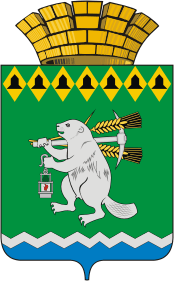 Администрация Артемовского городского округа ПОСТАНОВЛЕНИЕот  22.08.2017                                                                                            № 932-ПАО внесении изменений и дополнений в перечень муниципальных (государственных) услуг, которые являются необходимыми и обязательными для предоставления на территории Артемовского городского округа и подлежат переводу в электронный вид  В соответствии с Федеральным законом от 27.07.2010 № 210-ФЗ «Об организации предоставления государственных и муниципальных услуг», распоряжением Правительства Свердловской области от 22.07.2013 № 1021-РП «Об организации перевода государственных и муниципальных услуг в электронный вид», рассмотрев  протест  Артемовской городской прокуратуры от 26.02.2016 № 01-13-2016 на Административный регламент предоставления муниципальной услуги «Признание жилых помещений муниципального жилищного фонда непригодными для проживания», утвержденный постановлением Администрации Артемовского городского округа от 14.02.2014 № 174-ПА, руководствуясь решением Думы Артемовского городского округа от 26.01.2017 № 76 «Об утверждении структуры Администрации Артемовского городского округа», статьями  30, 31 Устава  Артемовского  городского  округа,  ПОСТАНОВЛЯЮ:1. Внести изменения и дополнения в перечень муниципальных (государственных) услуг, которые являются необходимыми и обязательными для предоставления на территории Артемовского городского округа и подлежат переводу в электронный вид, утвержденный постановлением Администрации Артемовского городского округа от 26.03.2013 № 402-ПА, с изменениями и дополнениями, внесенными постановлениями Администрации Артемовского городского округа от 31.12.2013 № 1867-ПА, от 08.10.2014 № 1354-ПА, от 09.02.2015 № 197-ПА, от 16.07.2015 № 936-ПА, от 11.09.2015 № 1247-ПА, от 25.04.2016 № 442-ПА, изложив его в следующей редакции (Приложение). 2. Постановление опубликовать в газете «Артемовский рабочий» и разместить на официальном сайте Артемовского городского округа в информационно - телекоммуникационной сети «Интернет».3. Контроль за исполнением постановления возложить на первого заместителя  главы  Администрации  Артемовского  городского округа Черемных Н.А.Приложениек постановлению Администрации Артемовского городского округа                                                                                                                                                         от 22.08.2017 № 932-ПАПриложение к постановлению Администрации Артемовского городского округаот 26.03.2013  № 402-ПАПеречень муниципальных (государственных) услуг, которые являются необходимыми и обязательными для предоставления на территории Артемовского городского округа и подлежат переводу в электронный видВолкова Н.Ю.Глава Артемовского городского округа                       А.В. Самочернов№ п/пНаименование услугиОтветственный исполнитель№ п/пНаименование услугиОтветственный исполнитель1Прием заявлений, постановка на учет и зачисление детей в образовательные учреждения, реализующие основную образовательную программу дошкольного образования (детские сады)Управление образования Артемовского городского округа2Зачисление в образовательное учреждениеУправление образования Артемовского городского округа3Предоставление информации о текущей успеваемости учащегося, ведение электронного дневника и электронного журнала успеваемостиУправление образования Артемовского городского округа4Предоставление информации об организации общедоступного и бесплатного дошкольного, начального общего, основного общего, среднего (полного) общего образования, а также дополнительного образования в общеобразовательных учреждениях, расположенных на территории Артемовского городского округаУправление образования Артемовского городского округа5Предоставление информации об образовательных программах и учебных планах, рабочих программах учебных курсов, предметов, дисциплин (модулей), годовых календарных учебных графикахУправление образования Артемовского городского округа6Предоставление путевок детям в организации отдыха в дневных и загородных лагеряхУправление образования Артемовского городского округа7Предоставление отдельным категориям граждан компенсации расходов на оплату жилого помещения и коммунальных услуг на территории Артемовского городского округаМуниципальное бюджетное учреждение Артемовского городского округа «Центр по расчету и выплате субсидий и приватизации жилья» 8Прием заявлений и организация предоставления гражданам субсидий на оплату жилых помещений и коммунальных услугМуниципальное бюджетное учреждение Артемовского городского округа «Центр по расчету и выплате субсидий и приватизации жилья»9Предоставление информации об очередности предоставления жилых помещений на условиях социального наймаУправление по городскому хозяйству и жилью Администрации Артемовского городского округа10Прием заявлений, документов, а также постановка граждан на учет в качестве нуждающихся в жилых помещенияхУправление по городскому хозяйству и жилью Администрации Артемовского городского округа11Предоставление жилого помещения муниципального жилищного фонда по договору найма в специализированном жилищном фондеУправление по городскому хозяйству и жилью Администрации Артемовского городского округа12Выдача разрешения (отказа) нанимателю жилого помещения по договору социального найма на вселение нового члена семьи (временных жильцов)Управление по городскому хозяйству и жилью Администрации Артемовского городского округа, территориальные органы местного самоуправления Артемовского городского округа13Предоставление жилого помещения муниципального жилищного фонда по договору социального наймаУправление по городскому хозяйству и жилью Администрации Артемовского городского округа, территориальные органы местного самоуправления Артемовского городского округа14Предоставление гражданам жилых помещений в связи с переселением их из ветхого жилищного фонда и зон застройки (сноса)Управление по городскому хозяйству и жилью Администрации Артемовского городского округа15Предоставление социальных выплат молодым семьям на приобретение (строительство) жильяУправление по городскому хозяйству и жилью Администрации Артемовского городского округа16Признание граждан участниками подпрограммы «Выполнение государственных обязательств по обеспечению жильём категорий граждан, установленных федеральным законодательством» Федеральной целевой программы «Жилище» на 2011-2015 годыУправление по городскому хозяйству и жилью Администрации Артемовского городского округа17Признание молодых семей участниками подпрограммы «Обеспечение жильем молодых семей»Управление по городскому хозяйству и жилью Администрации Артемовского городского округа18Признание молодых семей нуждающимися в улучшении жилищных условийУправление по городскому хозяйству и жилью Администрации Артемовского городского округа19Предоставление информации о порядке предоставления жилищно-коммунальных услуг населениюУправление по городскому хозяйству и жилью Администрации Артемовского городского округа20Признание жилых помещений, находящихся в муниципальной, государственной или частной собственности, пригодными (непригодными) для проживания и многоквартирных домов аварийными и подлежащими сносу (реконструкции), расположенных  на территории Артемовского городского округаУправление по городскому хозяйству и жилью Администрации Артемовского городского округа21Выдача разрешения на снос (перенос) зеленых насаждений на территории Артемовского городского округаУправление по городскому хозяйству и жилью Администрации Артемовского городского округа22Выдача специального разрешения на движение по автомобильным дорогам местного значения Артемовского городского округа крупногабаритного и (или) тяжеловесного транспортного средстваУправление по городскому хозяйству и жилью Администрации Артемовского городского округа23Оформление документов по обмену жилыми помещениямиУправление по городскому хозяйству и жилью Администрации Артемовского городского округа24Прием заявлений и выдача документов о согласовании переустройства и (или) перепланировки жилого помещенияКомитет по архитектуре и градостроительству Артемовского городского округа25Принятие документов, а также выдача разрешений о переводе или об отказе в переводе жилого помещения в нежилое или нежилого помещения в жилое помещениеКомитет по архитектуре и градостроительству Артемовского городского округа26Присвоение адреса объекту недвижимостиКомитет по архитектуре и градостроительству Артемовского городского округа27Выдача разрешений на ввод в эксплуатацию объектов капитального строительстваКомитет по архитектуре и градостроительству Артемовского городского округа28Выдача разрешений на строительство, реконструкцию объектов капитального строительстваКомитет по архитектуре и градостроительству Артемовского городского округа29Выдача разрешений на установку и эксплуатацию рекламных конструкцийКомитет по архитектуре и градостроительству Артемовского городского округа30Утверждение схемы расположения земельного участка или земельных участков на кадастровом плане территорииКомитет по архитектуре и градостроительству Артемовского городского округа31Выдача градостроительных планов земельных участковКомитет по архитектуре и градостроительству Артемовского городского округа32Предоставление информации об объектах недвижимого имущества, находящихся в  муниципальной собственности и предназначенных для сдачи в арендуКомитет по управлению муниципальным имуществом Артемовского городского округа33Предоставление земельных участков гражданам для индивидуального жилищного строительства, ведения личного подсобного хозяйства в границах населенного пункта, садоводства, дачного хозяйства, гражданам и крестьянским (фермерским) хозяйствам для осуществления крестьянским (фермерским) хозяйством его деятельностиКомитет по управлению муниципальным имуществом Артемовского городского округа34Предоставление в собственность, постоянное (бессрочное) пользование, безвозмездное пользование, аренду земельных участков из состава земель, государственная собственность на которые не разграничена, из земель, находящихся в собственности муниципального образования, без проведения торговКомитет по управлению муниципальным имуществом Артемовского городского округа35Предоставление в собственность, постоянное (бессрочное) пользование, безвозмездное пользование, аренду земельных участков из состава земель, государственная собственность на которые не разграничена, из земель, находящихся в собственности Артемовского городского округа, на которых располагаются здания, сооружения, гражданам и юридическим лицамКомитет по управлению муниципальным имуществом Артемовского городского округа36Предоставление муниципального имущества в аренду без проведения торговКомитет по управлению муниципальным имуществом Артемовского городского округа37Предоставление земельных участков бесплатно в собственность для индивидуального жилищного строительстваКомитет по управлению муниципальным имуществом Артемовского городского округа38Отчуждение недвижимого имущества, находящегося в муниципальной собственности и арендуемого субъектами малого и среднего предпринимательстваКомитет по управлению муниципальным имуществом Артемовского городского округа39Отчуждение объектов муниципальной собственностиКомитет по управлению муниципальным имуществом Артемовского городского округа40Предоставление земельных участков в собственность, аренду из состава земель, государственная собственность на которые не разграничена, и земель, находящихся в собственности Артемовского городского округа, по результатам торговКомитет по управлению муниципальным имуществом Артемовского городского округа41Предварительное согласование предоставления земельного участка из состава земель, государственная собственность на которые не разграничена, из земель, находящихся в собственности Артемовского городского округаКомитет по управлению муниципальным имуществом Артемовского городского округа42Выдача разрешений на использование земель или земельного участка из состава земель, государственная собственность на которые не разграничена, и земель, находящихся в собственности Артемовского городского округаКомитет по управлению муниципальным имуществом Артемовского городского округа43Предоставление земельных участков в аренду гражданам, имеющим право на первоочередное или внеочередное приобретение земельных участков в соответствии с федеральными законами, законами Свердловской областиКомитет по управлению муниципальным имуществом Артемовского городского округа44Принятие граждан на учет в качестве лиц, имеющих право на предоставление в собственность бесплатно земельных участков для индивидуального жилищного строительства Комитет по управлению муниципальным имуществом Артемовского городского округа45Организация выдачи копий архивных документов, подтверждающих право на владение землей архивный отдел Администрации Артемовского городского округа46Информационное обеспечение граждан, организаций и общественных объединений на основе документов Архивного фонда Российской Федерации и других архивных документовархивный отдел Администрации Артемовского городского округа47Предоставление оформленных в установленном порядке архивных справок или копий архивных документов, связанных с социальной защитой граждан, предусматривающей их пенсионное обеспечение, а также получение льгот и компенсаций в соответствии с законодательством Российской Федерацииархивный отдел Администрации Артемовского городского округа48Выдача разрешения на право организации розничных рынковотдел экономики, инвестиций и развития Администрации Артемовского городского округа49Переоформление разрешения на право организации розничных рынковотдел экономики, инвестиций и развития Администрации Артемовского городского округа50Продление срока действия разрешения на право  организации розничных рынковотдел экономики, инвестиций и развития Администрации Артемовского городского округа51Выдача разрешений на вступление в брак несовершеннолетним лицам, достигшим возраста шестнадцати летотдел по работе с детьми и молодежью Администрации Артемовского городского округа52Выдача выписки из домовой книгиотдел организации и обеспечения деятельности Администрации Артемовского городского округа, территориальные органы местного самоуправления Артемовского городского округа53Запись на обзорные, тематические, интерактивные экскурсииУправление культуры Администрации Артемовского городского округа54Предоставление информации о времени и месте театральных представлений, филармонических и эстрадных концертов и гастрольных мероприятий театров, филармоний, киносеансов, анонсы данных мероприятийУправление культуры Администрации Артемовского городского округа55Предоставление доступа к изданиям, переведенным в электронный вид, хранящимся в муниципальных библиотеках Артемовского городского округа, в том числе к фонду редких книг, с учетом соблюдения требований законодательства Российской Федерации об авторских и смежных правахУправление культуры Администрации Артемовского городского округа56Предоставление доступа к справочно-поисковому аппарату и базам данных муниципальных библиотек Артемовского городского округаУправление культуры Администрации Артемовского городского округа57Предоставление информации о культурно-досуговых услугахУправление культуры Администрации Артемовского городского округа